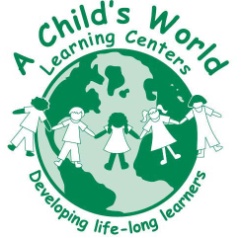 Typical Infant Schedule				6:30 a.m. 	School opens
	6:30 a.m.	 –	9:30 a.m. 	Breakfast and free choice activities
	9:30 a.m.	 – 	10:00 a.m. 	Teacher directed age-appropriate activities
	10:00 a.m.	 – 	11:00 a.m.	Outside time/gross motor skill activities
	11:00 a.m.	 – 	11:30 a.m.	Lunch time and free choice activities
	11:30 a.m.	 – 	2:00 p.m. 	Nap time and free choice activities
	2:00 p.m.	 – 	3:00 p.m.	Afternoon snack free choice activities
	3:00 p.m.	 – 	3:30 p.m.	Outside time/gross motor skill activities
	3:30 p.m.	 – 	4:00 p.m.	Teacher directed, age appropriate activities
	4:00 p.m.	 – 	5:30 p.m. 	Free choice activities
	5:30 p.m.	 – 	6:00 p.m. 	Prepare for departure by 6:00 p.m.